EJEMPLO DE INFORME POST MORTEM DEL PROYECTO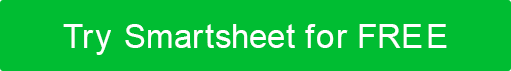 TÍTULO DEL PROYECTOTÍTULO DEL PROYECTOTÍTULO DEL PROYECTOTÍTULO DEL PROYECTOCohorte del Primer Programa de MaestríaCohorte del Primer Programa de MaestríaCohorte del Primer Programa de MaestríaCohorte del Primer Programa de MaestríaMODERADORFECHA DE PREPARACIÓNFECHA DE PREPARACIÓNSally Smith12 de mayo12 de mayoVISIÓN GENERAL DEL PROYECTOVISIÓN GENERAL DEL PROYECTOVISIÓN GENERAL DEL PROYECTOVISIÓN GENERAL DEL PROYECTO¿Cuáles eran las metas y objetivos originales del proyecto?¿Cuáles eran las metas y objetivos originales del proyecto?¿Cuáles eran las metas y objetivos originales del proyecto?¿Cuáles eran las metas y objetivos originales del proyecto?Reclutar y mantener a 20 estudiantes de posgrado en el nuevo programa de nivel de maestríaReclutar y mantener a 20 estudiantes de posgrado en el nuevo programa de nivel de maestríaReclutar y mantener a 20 estudiantes de posgrado en el nuevo programa de nivel de maestríaReclutar y mantener a 20 estudiantes de posgrado en el nuevo programa de nivel de maestría¿Cuáles fueron los criterios originales para el éxito del proyecto? ¿Cuáles fueron los criterios originales para el éxito del proyecto? ¿Cuáles fueron los criterios originales para el éxito del proyecto? ¿Cuáles fueron los criterios originales para el éxito del proyecto? Inscribir el cien por ciento de nuestro tamaño de cohorte objetivo y tener una tasa de graduación de al menos el 80 por cientoInscribir el cien por ciento de nuestro tamaño de cohorte objetivo y tener una tasa de graduación de al menos el 80 por cientoInscribir el cien por ciento de nuestro tamaño de cohorte objetivo y tener una tasa de graduación de al menos el 80 por cientoInscribir el cien por ciento de nuestro tamaño de cohorte objetivo y tener una tasa de graduación de al menos el 80 por ciento¿Se completó el proyecto de acuerdo con las expectativas originales?¿Se completó el proyecto de acuerdo con las expectativas originales?¿Se completó el proyecto de acuerdo con las expectativas originales?¿Se completó el proyecto de acuerdo con las expectativas originales? Inscribimos a 20 estudiantes, pero la tasa de graduación fue del 70 por ciento, con 14 estudiantes completando el programa. Inscribimos a 20 estudiantes, pero la tasa de graduación fue del 70 por ciento, con 14 estudiantes completando el programa. Inscribimos a 20 estudiantes, pero la tasa de graduación fue del 70 por ciento, con 14 estudiantes completando el programa. Inscribimos a 20 estudiantes, pero la tasa de graduación fue del 70 por ciento, con 14 estudiantes completando el programa.Comentarios adicionalesComentarios adicionalesComentarios adicionalesComentarios adicionalesASPECTOS DESTACADOS DEL PROYECTO¿Cuáles fueron los principales logros?Cumplir con nuestra meta de inscripción inicial fue un gran logro, considerando que este es un nuevo programa sin una reputación establecida o referencias significativas de boca en boca. ¿Qué métodos funcionaron bien?El marketing en línea generó los mayores retornos, con el 80 por ciento de los estudiantes informando que se enteraron del programa a través de nuestro sitio web y / o anuncios de búsqueda dirigidos. La mayoría de los estudiantes que se inscribieron también participaron en llamadas telefónicas introductorias o eventos en persona.¿Qué te pareció particularmente útil para llevar a cabo el proyecto?Encontramos que las siguientes estrategias son particularmente útiles: enfocar los recursos en marketing, ofrecer a los futuros estudiantes sesiones de información individuales y solicitar comentarios de los estudiantes a lo largo del programa. Comentarios adicionalesDESAFÍOS DEL PROYECTO¿Qué elementos del proyecto salieron mal? Cuatro de los estudiantes que abandonaron el programa temprano se quejaron de los siguientes problemas del programa: desorganización, comunicación poco clara e información engañosa. Dos estudiantes abandonaron el programa por razones personales o financieras.¿Qué procesos específicos necesitan mejoras?Este es un nuevo programa que combina métodos académicos y experienciales. Con respecto a estos métodos, necesitamos comunicarnos claramente con los futuros estudiantes que pueden estar acostumbrados a entornos académicos más tradicionales. Durante el semestre inaugural del programa, hubo varios errores de comunicación entre la facultad y el personal; estas faltas de comunicación resultaron en cambios de horario de último minuto, así como otros cambios que afectaron la experiencia de los estudiantes.¿Cómo se pueden mejorar estos procesos en el futuro?Modificar los materiales informativos para los futuros estudiantes con el fin de enfatizar los métodos del programa y aclarar las expectativas. Aumentar las reuniones de profesores y personal.Comuníquese con los estudiantes lo antes posible con respecto a cualquier cambio de horario y proporcione explicaciones detalladas sobre cómo manejará los cambios.¿Cuáles fueron las áreas de problemas clave (es decir, presupuesto, programación, etc.)?No nos preparamos con anticipación para posibles cambios de horario u otros problemas. La comunicación fue inconsistente en todos los niveles del programa.Enumere los desafíos técnicos.Comentarios adicionalesTAREAS POSTERIORES AL PROYECTO / CONSIDERACIONES FUTURASEnumere cualquier objetivo de desarrollo y mantenimiento continuo.¿Qué acciones aún deben completarse y quién es responsable de completarlas?John Doe ajustará los materiales de marketing para reflejar los cambios mencionados anteriormente.Alex Bee proporcionará capacitación a los reclutadores para garantizar que cubran ciertos puntos de conversación en sesiones individuales.Alice Smith administrará el calendario de reuniones y se asegurará de que las notas se distribuyan a todos los asistentes.Bruce Jones facilitará una reunión del programa para discutir cuestiones organizativas y objetivos relacionados con el futuro del programa.Enumere los elementos adicionales pendientes del proyecto.Comentarios adicionalesFASE DE PLANIFICACIÓNFASE DE PLANIFICACIÓNFASE DE PLANIFICACIÓNLECCIÓN APRENDIDA¿LOGRADO?COMENTARIOSLos planes y la programación del proyecto estaban bien documentados, con una estructura y detalles adecuados.   YEl cronograma del proyecto contenía todos los elementos del proyecto.   YLas tareas estaban claramente definidas.YLas partes interesadas hicieron aportaciones adecuadas al proceso de planificación.   YLos requisitos fueron reunidos y claramente documentados. Los criterios eran claros para todas las fases del proyecto.Comentarios adicionalesComentarios adicionalesComentarios adicionalesEJECUCIÓNEJECUCIÓNEJECUCIÓNLECCIÓN APRENDIDA¿LOGRADO?COMENTARIOSEl proyecto alcanzó sus objetivos originales.   NLogramos la inscripción, pero tuvimos una alta tasa de deserción escolar.Los cambios inesperados que ocurrieron fueron de frecuencia e intensidad manejables.   MixtoEstos cambios pueden haber contribuido a la salida de los estudiantes. Necesitamos racionalizar y estandarizar los procesos para gestionar el cambio.Las líneas de base del proyecto (es decir, el tiempo, el alcance y el costo) se gestionaron cuidadosamente. YEl presupuesto previsto para la posibilidad de baja matrícula o retención.Los procesos fundamentales de gestión de proyectos (es decir, la gestión de riesgos y problemas) fueron eficientes.   YEl progreso del proyecto fue rastreado e informado de una manera precisa y organizada. YComentarios adicionalesComentarios adicionalesComentarios adicionalesFACTORES HUMANOSFACTORES HUMANOSFACTORES HUMANOSLECCIÓN APRENDIDA¿LOGRADO?COMENTARIOSEl director del proyecto informó a las partes apropiadas.YLa gestión del proyecto fue eficaz.MixtoEl equipo del proyecto estaba organizado y dotado de personal suficiente.––Esta cuestión requiere un examen más detenido.El gerente del proyecto y el equipo recibieron la capacitación adecuada.   NAhora vemos lagunas en la formación que corregiremos. Como resultado, podremos proporcionar a los reclutadores y consejeros académicos la capacitación adecuada.Hubo una comunicación eficiente entre los miembros del equipo del proyecto.NConsulte las secciones anteriores para obtener comentarios sobre cómo mejorar la comunicación.Las áreas funcionales colaboraron de manera efectiva.   YLos objetivos contradictorios no causaron problemas interdepartamentales.  YEste programa no está en conflicto con nuestros otros programas.Comentarios adicionalesComentarios adicionalesComentarios adicionalesEN GENERALEN GENERALEN GENERALLECCIÓN APRENDIDA¿LOGRADO?COMENTARIOSLas proyecciones de costos originales eran precisas.   YSe satisficieron las necesidades de los estudiantes.   MixtoCuando fueron encuestados, la mayoría de los estudiantes recomendaron alguna mejora en la organización y comunicación del programa. Los estudiantes que eligieron completar el programa informaron satisfacción general con la información cubierta, el rigor académico, etc. Se cumplieron los objetivos del programa.   MixtoSe cumplieron los objetivos de la universidad.   YCompletamos con éxito la primera cohorte y aprendimos lecciones que nos ayudarán a continuar construyendo el programa.Comentarios adicionalesComentarios adicionalesComentarios adicionalesACEPTACIÓN CERCANA DEL PROYECTOACEPTACIÓN CERCANA DEL PROYECTOACEPTACIÓN CERCANA DEL PROYECTONOMBRE DEL GERENTE DE PROYECTOFECHAFIRMA DEL GERENTE DE PROYECTONOMBRE DEL PATROCINADORFECHAFIRMA DEL PATROCINADORRENUNCIACualquier artículo, plantilla o información proporcionada por Smartsheet en el sitio web es solo para referencia. Si bien nos esforzamos por mantener la información actualizada y correcta, no hacemos representaciones o garantías de ningún tipo, expresas o implícitas, sobre la integridad, precisión, confiabilidad, idoneidad o disponibilidad con respecto al sitio web o la información, artículos, plantillas o gráficos relacionados contenidos en el sitio web. Por lo tanto, cualquier confianza que deposite en dicha información es estrictamente bajo su propio riesgo.